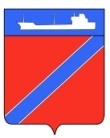           ПРОЕКТСовет Туапсинского городского поселенияТуапсинского районаР Е Ш Е Н И Еот ___________									№ ______город ТуапсеО внесении изменений  в решение Совета Туапсинского городского поселения Туапсинского района от 24 октября  2017 года №2.8 «Об утверждении Правил благоустройства территории  города Туапсе (включая механизмы вовлечения людей и общественного участия в принятии решений и реализации проектов комплексного благоустройства и развития городской среды)	В соответствии со статьей 28  Федерального закона от 6 октября 2003 года № 131-ФЗ «Об общих принципах организации местного самоуправления в Российской Федерации», Федерального закона  от 29.12.2004 N 190-ФЗ "Градостроительный кодекс Российской Федерации", Уставом Туапсинского городского поселения,  на основании экспертного  заключения  управления  по взаимодействию с органами местного самоуправления Департамента внутренней  политики администрации Краснодарского края, Совет Туапсинского городского поселения Туапсинского района,  РЕШИЛ:1. Внести  в  решение Совета Туапсинского городского поселения Туапсинского района от 24 октября 2017 года № 2.8 «Об утверждении Правил благоустройства территории  города Туапсе (включая механизмы вовлечения людей и общественного участия в принятии решений и реализации проектов комплексного благоустройства и развития городской среды)  следующие изменения:1) исключить  подпункт «е» пункта 11.3.2 подраздела 11.3. раздела 11, регламентирующий запрет  на возведение построек  без соответствующего разрешения.2) в подпункте	10.11.9.4.  пункта 10.11.9 подраздела 10.11 раздела 10  заменить  слова «муниципального образования город Краснодар» на слова  «Туапсинского  городского поселения Туапсинского района».	2. Опубликовать настоящее решение в  средствах массовой информации  и разместить его  на  официальном  сайте Совета Туапсинского городского поселения. 3. Контроль за выполнением настоящего решения  возложить на комиссию по вопросам строительства, ЖКХ, топливно-энергетического комплекса, транспорта и связи.4. Решение вступает в силу со дня его принятия.Исполняющий  обязанности главыТуапсинского городского поселения Туапсинского района							М.В.КривопаловПредседатель Совета Туапсинского городского поселения Туапсинского района						           В.В. СтародубцевЛИСТ СОГЛАСОВАНИЯПроекта решения  Совета Туапсинского  городского поселения Туапсинского районаот______________№_______«О внесении изменений  в решение Совета Туапсинского городского поселения Туапсинского района от 24 октября  2017 года №2.8 «Об утверждении Правил благоустройства территории  города Туапсе (включая механизмы вовлечения людей и общественного участия в принятии решений и реализации проектов комплексного благоустройства и развития городской среды)»Проект внесён исполняющим обязанности главы Туапсинского  городского поселения Туапсинского районаСоставитель проекта:Начальник отдела жилищно-коммунальногохозяйства администрации Туапсинского                                            Е.В.Чернышовгородского поселения Туапсинского района      «____»_________2020г.Проект согласован:Начальник правового отдела администрации Туапсинского городского                                          Е.Н.Кубынина поселения Туапсинского района                          «____»_________2020г.Начальник  отдела по взаимодействию  с представительным органом, организации работы  с обращениями граждан администрации Туапсинского городского                                               Т.Ф.Дроботова   поселения Туапсинского района                          «____»_________2020г.Заместитель главы администрации                                                       Ю.В.КузьменкоТуапсинского городского поселения                    «____»_________2020г.